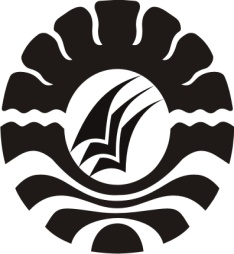 HASIL PENELITIANPENERAPAN KURIKULUM BERBASIS KARAKTER DI TAMAN KANAK-KANAK KAMBRIA BOSOWA MAROSBULAN PURNAMASARIPROGRAM STUDI PENDIDIKAN GURU PENDIDIKAN ANAK USIA DINIFAKULTAS ILMU PENDIDIKAN UNIVERSITAS NEGERI MAKASSAR2014